Draft Minutes for approval from Camber Committee meeting, 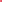 WEDNESDAY 27 APRIL 2022, (HELD IN THE CLUBHOUSE)Meeting started 7.14pmAttendance: Mel (Chair), Jill, Steph, Rebecca, John, Laurent, Alfie the Dachsund (replacing Laurent after 8pm), Chris, and Fin. Matters Arising OR Minutes of previous committee meeting (7.iii.22)Minutes of previous committee meeting (7.iii.22) OR Matters Arising Minutes approved; a minor correction to be made to the draft AGM minutes, and we’ll post on the members’ section of the website the AGM Powerpoint and finance papers along with the AGM draft minutes.Perennials: fire extinguishers reviews and processes are ongoing; this month’s RSI was “all very satisfactory” (© M Carew); a heat engineer is to be called in good time for the summer heatwave; the electricity man will be coming to test all our systems in the coming weeks; Malcolm is finalising arrangements with a locksmith to assist in accessing the very secure new shed. We will also, in compliance with our safeguarding obligations, put a prominent photo of our child welfare officer (Charlie Carew) on the noticeboard, with appropriate prominent signage. Separately, it was noted that the weeds on our clubhouse mudpatch lawn continue to grow nicely.
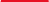 Finances: Treasurers’ update (CS)Treasurer's report Balance 27 April 2022                                                                     £90,443Balance at last committee meeting (7 March 2022)                    	£62,041Balance one year ago                                                                     £69,810All the Covid grants have dropped out of the year-on-year comparison as they were more than 1 year ago. However, we have been quicker at collecting subs this year (with big thanks to Jill) so the year-on-year increase will include some 2021/22 subs as well as 2022/23 ones.Notable transactions since last committee meeting:               Outflows                                            			£1,371                           - Balls                                                                £671- Quarterly rent                                                      £700               Inflow                               noneChris will report at the next meeting with an update on floodlights renewals / changes, but we need to keep in mind the ongoing water meter issues and the potential liabilities involved, and Malcolm is very kindly assisting with that issue.Membership update (JP)Jill reported membership numbers after the annual membership renewal were as follows:
7+: 10 membersFull: 106 membersOver 65: 8 membersStudent:4Midweek:19total booking courts = 147so: there are  33 places (out of a max of 180 places) availableInvited so far:11 from waiting list: x1 keen and applying, x2 midweek upgrades now paid3 from ladies trials: x1 paid and x1 pending (student status applying]62 junior memberships have been paid; we are wating for 14 to renew.It was agreed when inviting waiting list applications to suggest they attend a club play introduction session first so they can meet people; agreed we would get more keys cut for the new members. We will also be updating the new members’ introduction documents and updating contact details in our databases.Social update (SMcK)Steph reported the return of the Camber Film Friday went very well and everyone enjoyed the  Shakespearean origin drama King Richard Part I; lots of other events coming up over the summer, including (but not limited to):Another poker nightHandicap finals day – Laurent is sorting the barbecue volunteers; Helen Noakes is organising a Charity Cake Sale for the day, which the committee wholly endorses and supports.Bar report (JS)John reported a hiatus in ordering of beer barrels in recent weeks. But there was an undefeatable groundswell of opinion that led to a momentous decision, heralded by universal acclaim, to have a barrel on permanently at the bar – at least for the time being.There are three big bar-hire doos coming up in the next few months, so Rebecca is going to assist in getting the volunteers rota sorted for those. Committee very grateful to John for organising in the coming weeks another cash & carry run from the magical giant booze and salty snacks shop along the South Circular.TennisUpdate from club captains (RS/ Alfie)Rebecca and Alfie reported that “tennis is all going well and everything is completely under control”. Particularly the handicap tournament draws, and court availability etc. AOBMembers’ requests re individual subscriptions: There was a wide-ranging discussion, covering a spectrum of views, about whether, and if so how, the committee might assist in regularising the Club’s decision-making in response to occasional requests from individual members for reductions / suspensions of membership fees to take account of temporary changes in their personal circumstances. Committee agreed to Mel’s suggestion that she prepare a paper for the next meeting summarising the options available to us in developing a consistent approach to the issue.  Sustainability:Mel reported positive developments and proposals from the Club’s brand new sustainability committee set up at the AGM. Innovations include (but will not be limited to):More eco-friendly dishwasher tabs; recycled loo roll; paper straws; canned (not plastic-bottled) mineral water at the bar (purchase price: 63p per can in packs of 24).On tennis balls, Committee (mostly) agreed that there a simply too many old tennis balls in the world, and you can’t give all of them to dogs’ charities. While Alfie didn’t seem entirely enthused by that notion…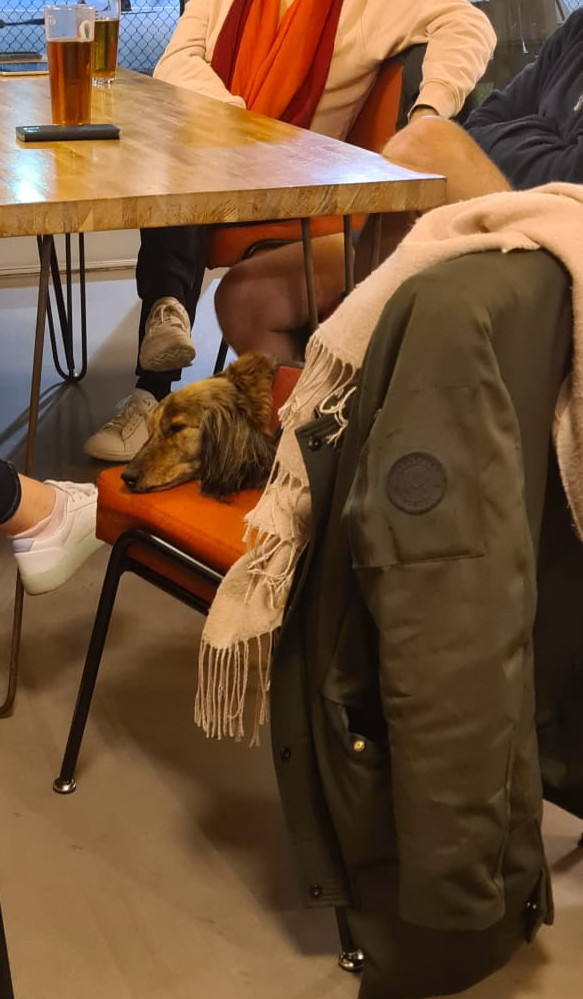 … it was agreed that we would continue to trial different types of more eco-friendly balls, and reduce the number of new cans we opened. In particular, new balls would no longer be made available as a matter of course for club play sessions, and we would email members about that in the coming weeks.Rubbish collection: Our collections contract is in the process of being renewed. We do have some ongoing practical issues about the different categories of rubbish we collect. We already have good signage on our bins, so perhaps we would look at further innovations such as different coloured bins in the clubhouse for different categories of rubbish.Maintenance: Agreed to pay £150 to our contractor for trimming the bank along courts 1 and 2.DONM Monday 6 June, 7pm at the ClubhousevFD 3.vi.22